TELEVISIONS – CHAÎNE GÉNÉRALISTETEMPS D'INTERVENTION DANS LES JOURNAUX DU 01-05-2023 AU 31-05-2023 Les partis politiques et divers sont présentés par ordre alphabétique. Seuls les partis politiques et divers ayant bénéficié de temps de parole figurent dans ce tableau.
*Ces données mensuelles sont fournies à titre informatif. L'appréciation du respect du pluralisme, qui s'effectue chaîne par chaîne, est réalisée à l'issue de chaque trimestre civil.TF1 France 2 France 3 Canal+ France 5 M6 C8 TMC TFX RMC Decouverte RMC Story 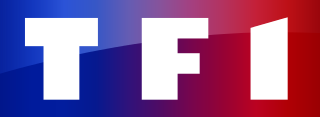 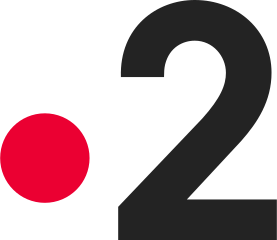 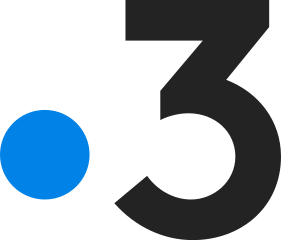 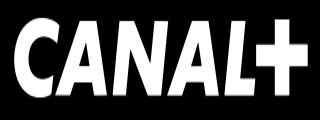 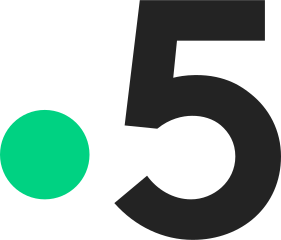 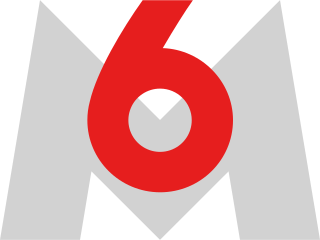 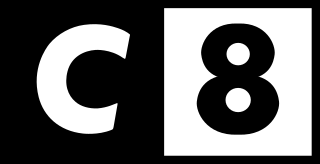 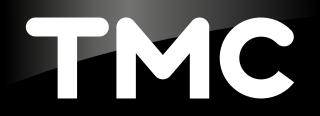 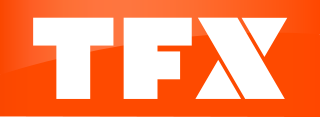 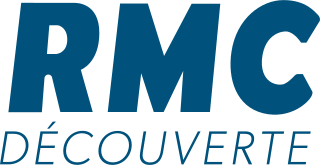 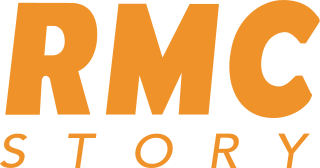 PRESIDENT DE LA REPUBLIQUE00:26:2800:03:5300:00:30--00:00:4200:00:18--00:04:2700:01:52dont Président de la République - propos qui relèvent du débat politique national00:22:3200:01:1500:00:16---00:00:18--00:04:2700:01:52GOUVERNEMENT00:01:0102:01:3000:07:27--00:00:0300:05:23--00:02:4300:07:31TOTAL EXÉCUTIF00:23:3302:02:4500:07:43--00:00:0300:05:41--00:07:1000:09:23PART DE L'EXÉCUTIF*40,86%39,66%24,61%--0,37%66,60%--46,94%31,19%Divers00:00:09 - - - - - - - - - - Divers Centre00:00:17 - - - - 00:00:16 - - - - - Divers Droite00:04:15 00:12:16 00:01:54 - - 00:00:57 00:00:24 - - - 00:00:47 Divers Gauche00:03:26 00:03:38 00:04:47 - - 00:01:02 - - - - 00:00:18 Europe Ecologie-les Verts00:04:31 00:01:18 00:00:21 - - 00:00:14 00:00:41 - - 00:01:46 00:01:23 Horizons00:01:10 00:01:32 00:01:11 - - 00:00:15 - - - - 00:01:14 La France insoumise00:00:17 00:22:59 00:01:07 - - 00:01:11 - - - 00:03:09 00:00:56 Les Centristes00:00:39 00:00:52 - - - - - - - 00:00:28 - Les Républicains00:04:15 00:45:03 00:03:50 - - 00:02:06 00:00:27 - - - 00:02:50 Lutte Ouvrière00:00:31 00:10:40 - - - 00:00:21 - - - - - Mouvement démocrate00:01:10 00:00:55 00:00:52 - - 00:00:22 - - - - - Parti communiste français00:01:47 00:02:04 00:00:49 - - - 00:00:06 - - 00:01:46 00:02:03 Parti radical00:00:21 - - - - - - - - - - Parti radical de gauche00:00:25 00:00:25 - - - 00:00:26 - - - - - Parti socialiste00:02:39 00:03:04 00:01:21 - - 00:00:20 00:00:41 - - 00:00:30 00:03:25 Rassemblement national00:00:58 00:32:58 00:00:42 - - 00:02:24 00:00:22 - - 00:00:27 00:01:51 Renaissance00:02:32 00:34:44 00:01:58 - - 00:01:41 00:00:10 - - - 00:04:04 Sans étiquette00:00:22 - - - - - - - - - 00:01:00 Union des démocrates et indépendants00:04:21 00:01:09 00:01:12 - - 00:00:55 - - - - 00:00:08 Génération.s- 00:00:54 - - - - - - - - 00:00:14 Nouvelle donne- 00:00:25 00:00:17 - - - - - - - - Place publique- 00:11:13 - - - - - - - - - Reconquête- 00:00:15 - - - 00:00:31 - - - - - Régions et peuples solidaires- 00:00:17 - - - - - - - - - Tavini Huiraatira- 00:00:06 00:02:05 - - - - - - - - Parti progressiste martiniquais- - 00:00:22 - - - - - - - - Péyi Guyane- - 00:00:34 - - - - - - - - Tapura Huiraatira- - 00:00:16 - - - - - - - - En Commun !- - - - - 00:00:19 - - - - - Nouveau parti anticapitaliste- - - - - - - - - - 00:00:29 TOTAL PARTIS POLITIQUES ET DIVERS00:34:0503:06:4700:23:38--00:13:2000:02:51--00:08:0600:20:42PART DES PARTIS POLITIQUES ET DIVERS*59,14%60,34%75,39%--99,63%33,40%--53,06%68,81%